Christian SchumannComposerA truly modern and multi-faceted artist, Christian Schumann has rapidly established a reputation as both an opera and symphonic conductor, composer and arranger as well as a leading international force in the contemporary and film music world.Collaboration is at the heart of all of Schumann’s projects, often contextualising other genres within the orchestral world such as film and video game music, jazz and contemporary electronic music, working with the likes of John Powell, Elliot Goldenthal, Howard Shore, Samy Thiébault and Robin Schulz, as well as being mentored by Péter Eötvös for a number of years. His attention is spent on adventures of creating new, serious, hybrid formats as content for the concert hall and opera stage, including electronic and interactive elements for interdisciplinary projects in the 21st century.On the podium, he works regularly with the likes of Oslo Philharmonic, Warsaw Philharmonic Orchestra, Teatro Colón and NDR Radiophilharmonie; the 2021/22 season included his debut at Bamberger Symphoniker, Deutsches Symphonie-Orchester Berlin and Orchestre symphonique de Mulhouse. He is the conductor and Musical Director of Sound of Climate, an international touring performance for children highlighting the climate change crisis and performances include Schumann’s own composition. Schumann has appeared in several important opera productions across Europe; he conducted the Berlin premiere of Eötvös​’ opera Angels in America and excelled in a critically acclaimed new production of his Three Sisters at Teatro Colón. He has also performed Eötvös’ operas Die Tragödie des Teufels and Lady Sarashina at Bayerische Staatsoper and Teatr Wielki in Warsaw respectively. At Opéra Grand Avignon he conducted a double-bill featuring Béla Bartók’s Bluebeard´s Castle and Eötvös’ Senza Sangue, having previously enjoyed a long-term relationship with Theater St. Gallen, where he held the Kapellmeister position between 2006 – 2009.Schumann lives in Germany and holds a Master of Arts Degree at the Franz Liszt University Weimar majoring in conducting and composition (2007). His professors were Nicolás Pasquet and Michael Obst.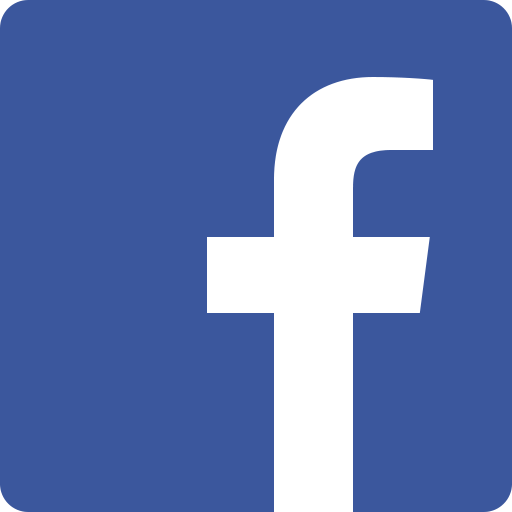 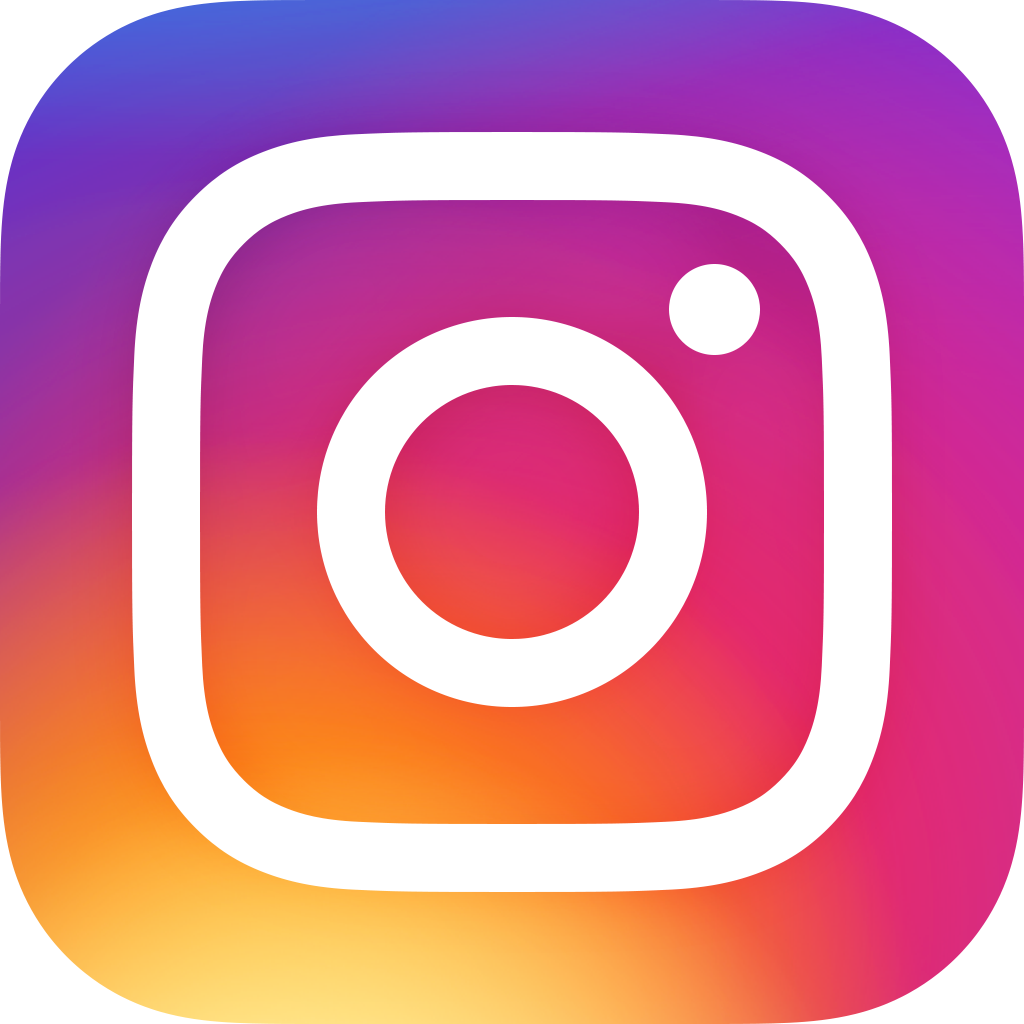 